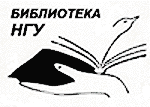 НОВОСИБИРСКИЙГОСУДАРСТВЕННЫЙ УНИВЕРСИТЕТНАУЧНАЯ БИБЛИОТЕКАОТДЕЛ КОМПЛЕКТОВАНИЯУл. Пирогова, 2, Новосибирск, 630090, Россия, тел. (383) 363-43-30, факс (383) 363-43-30Адрес в Интернет: http://libra.nsu.ru/, E-mail: compl@library.nsu.ruЗаявка на приобретение литературыПросим приобрести для студентов _______ экземпляров учебника ________________________________________________________________(автор, заглавие, издательство, год издания)________________________________________________________________Факультет _______________________________________________________Кафедра ________________________________________________________ Курс_________  Семестр__________ Количество студентов ____________ Зав. Кафедрой ____________________ /_________________________«_____» ________________ 20___ г.Ответственный за оформление заявки:Преподаватель ____________________/_________________________Сот. тел. _____________________